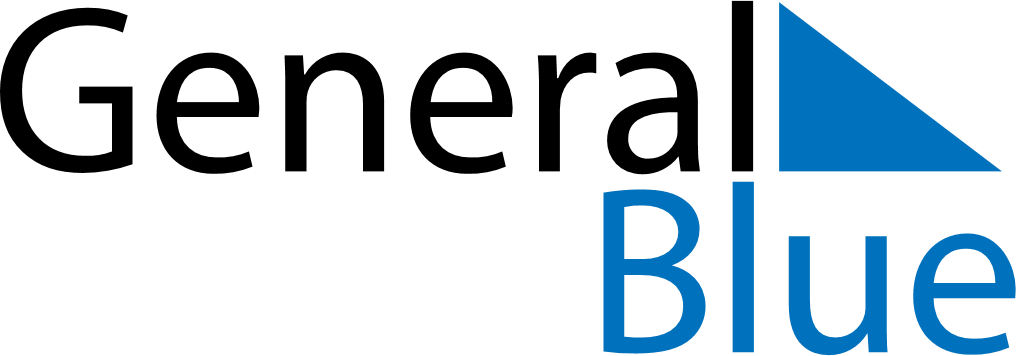 Weekly CalendarJuly 21, 2024 - July 27, 2024Weekly CalendarJuly 21, 2024 - July 27, 2024Weekly CalendarJuly 21, 2024 - July 27, 2024Weekly CalendarJuly 21, 2024 - July 27, 2024Weekly CalendarJuly 21, 2024 - July 27, 2024Weekly CalendarJuly 21, 2024 - July 27, 2024SUNDAYJul 21MONDAYJul 22MONDAYJul 22TUESDAYJul 23WEDNESDAYJul 24THURSDAYJul 25FRIDAYJul 26SATURDAYJul 27